Le petit ver tout nuQui a vu, dans la rue, tout menu, le petit ver de terre ?Qui a vu, dans la rue, tout menu, le petit ver tout nu ?C'est la grue qui a vu, dans la rue, le petit ver de terre.C'est la grue qui a vu, dans la rue, le petit ver tout nu.Et la grue a voulu manger cru le petit ver de terre.Et la grue a voulu manger cru le petit ver tout nu.Sous une laitue bien feuillue a disparu le petit ver de terre.Sous une laitue bien feuillue a disparu le petit ver tout nu.Et la grue n'a pas pu manger cru le petit ver de terre.Et la grue n'a pas pu manger cru le petit ver tout nu...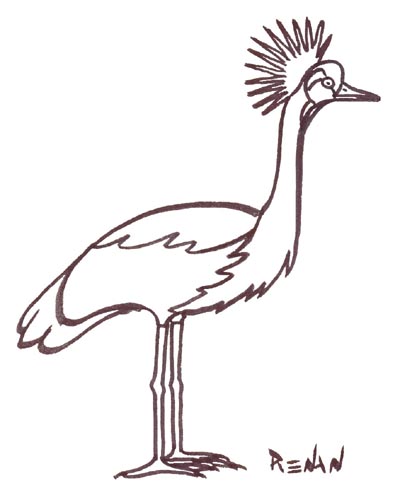 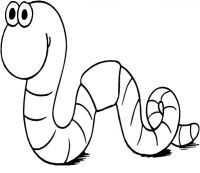 